Activité 8 : les caractéristiques physiques des milieux1/ A ton avis, qu’est-ce qui peut changer d’un milieu à un autre (d’un endroit à un autre) ?……………………………………………………………………………………………………………………………………………………………………………………………………………………………………………………………………………………………………………………………………………………………………………………………………………………………………………………………………………………..Différents appareils permettent de mesurer des caractéristiques physiques d’un milieu.2/ Essaie de compléter ce tableau sur les appareils de mesure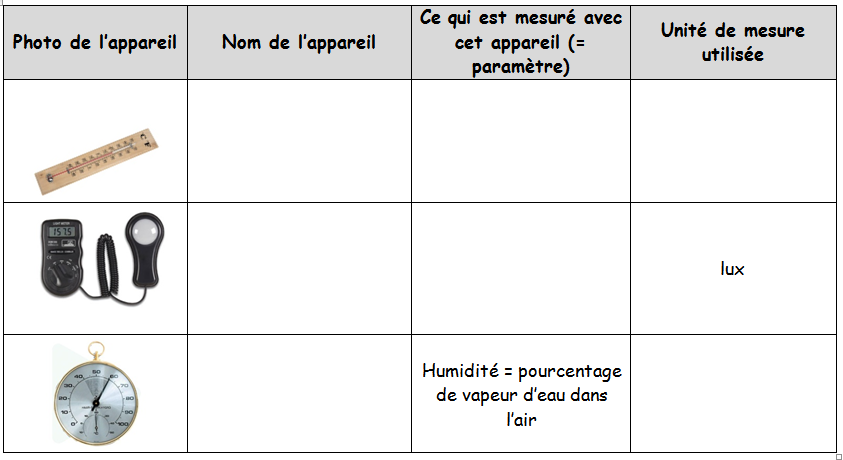 Pour t’aider, voici les mots à placer : hygromètre, température, % d’humidité,  luxmètre, thermomètre, luminosité, degré Celsius, 3/  Lors de l’utilisation du logiciel, note pour chaque expérience les caractéristiques de l’environnement dans ce tableau (tu dois donc le compléter intégralement)Compétences travaillées : Faire des recherches sur internet Communiquer – regrouper des informations dans un tableauExpérience témoinExpérience 1Expérience 2Expérience 2